У К Р А Ї Н АЧЕРНІВЕЦЬКА ОБЛАСНА РАДА__ сесія VІІ скликанняРІШЕННЯ № __-__/20Про передачу обласного протитуберкульозного санаторію "Красноїльськ" СТМО "Фтизіатрія" у комунальну власність Красноїльської селищної ради Красноїльської об’єднаної територіальної громадиКеруючись пунктом 20 частини 1 статті 43, статтею 60 Закону України «Про місцеве самоврядування в Україні», Законом України «Про передачу об’єктів права державної та комунальної власності», постановою Кабінету Міністрів України від 21.09.1998 № 1482 «Про передачу об’єктів права державної та комунальної власності» (із змінами), враховуючи рішення XXVIII сесії Красноїльської селищної ради VII скликання від 29.05.2020 року №32-28/20 «Про клопотання до Чернівецької обласної ради щодо передачі у комунальну власність Красноїльської селищної ради нерухомого майна та земельної ділянки протитуберкульозного санаторію "Красноїльськ" СТМО "Фтизіатрія"», обласна радаВИРІШИЛА:Скасувати рішення 36-ї сесії обласної ради VII скликання від 04.02.2020 №12-36/20 "Про ліквідацію протитуберкульозного санаторію "Красноїльськ" СТМО "Фтизіатрія".Передати із спільної власності територіальних громад сіл, селищ, міст Чернівецької області у комунальну власність Красноїльської селищної ради Красноїльської об’єднаної територіальної громади цілісний майновий комплекс обласного протитуберкульозного санаторію "Красноїльськ" СТМО "Фтизіатрія" (ЄДРПОУ 02005786) разом з об’єктами рухомого та нерухомого майна загальною площею 4169,3 кв.м. (згідно свідоцтва про право власності на нерухоме майно від 23.02.2009 серія САС №242127), яке обліковується на балансі санаторію та розташоване за адресою: Чернівецька область, Сторожинецький район, смт. Красноїльськ, вулиця Ст. Великого (Штефана чел Маре) 173, за умови неприйняття Красноїльською селищною радою рішень, внаслідок яких зазначений об’єкт може бути відчужений у приватну власність.Передати із спільної власності територіальних громад сіл, селищ, міст Чернівецької області у комунальну власність Красноїльської селищної ради Красноїльської об’єднаної територіальної громади земельну ділянку площею 16,5165га, кадастровий номер 7324555400:01:002:0133, за адресою: Чернівецька область, Сторожинецький район, смт. Красноїльськ, вулиця Ст. Великого (Штефана чел Маре), земельна ділянка 173.Доручити голові обласної ради створити комісію з приймання-передачі нерухомого та рухомого майна зазначеного в пунктах 2-3 цього рішення та затвердити відповідні акти приймання-передачі.Доручити департаменту охорони здоров'я Чернівецької обласної державної адміністрації (О.ЧОРНИЙ) вирішити всі організаційні та кадрові питання.Управлінню з питань забезпечення повноважень щодо управління об'єктами спільної власності виконавчого апарату Чернівецької обласної ради внести відповідні зміни до переліку об’єктів спільної власності територіальних громад сіл, селищ, міст Чернівецької області.Контроль за виконанням цього рішення покласти на заступника голови обласної державної адміністрації Наталію ГУСАК та постійні комісії обласної ради з питань приватизації та управління об’єктами спільної власності територіальних громад сіл, селищ, міст області (Л.ГОДНЮК), з питань охорони здоров'я, праці, соціального захисту населення та підтримки учасників АТО і членів їх сімей (І.МАЛИШЕВСЬКИЙ).Голова обласної ради	                                                                     Іван МУНТЯН"__" ___________ 2020 р.м. Чернівці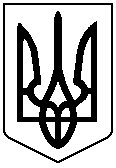 